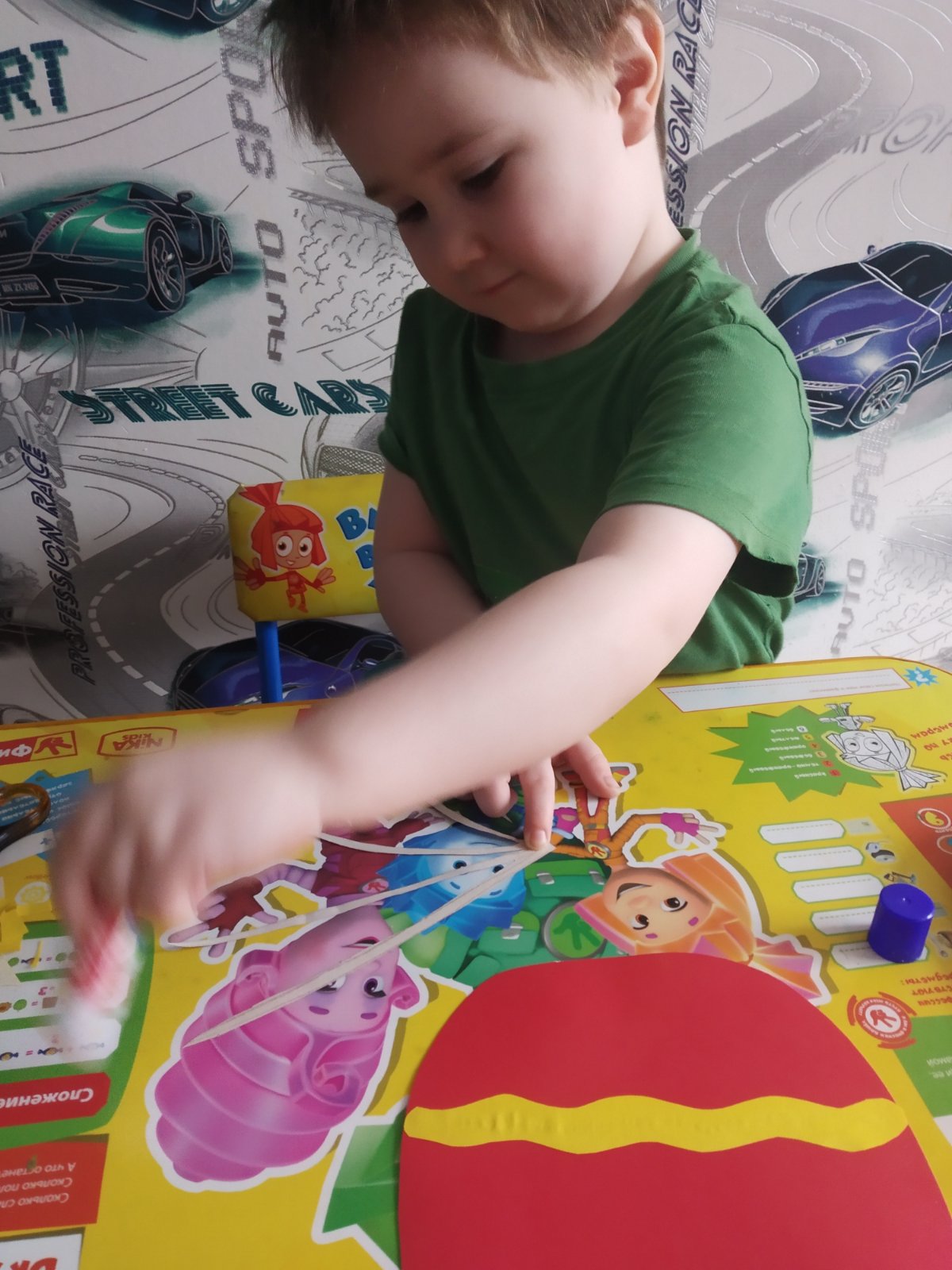 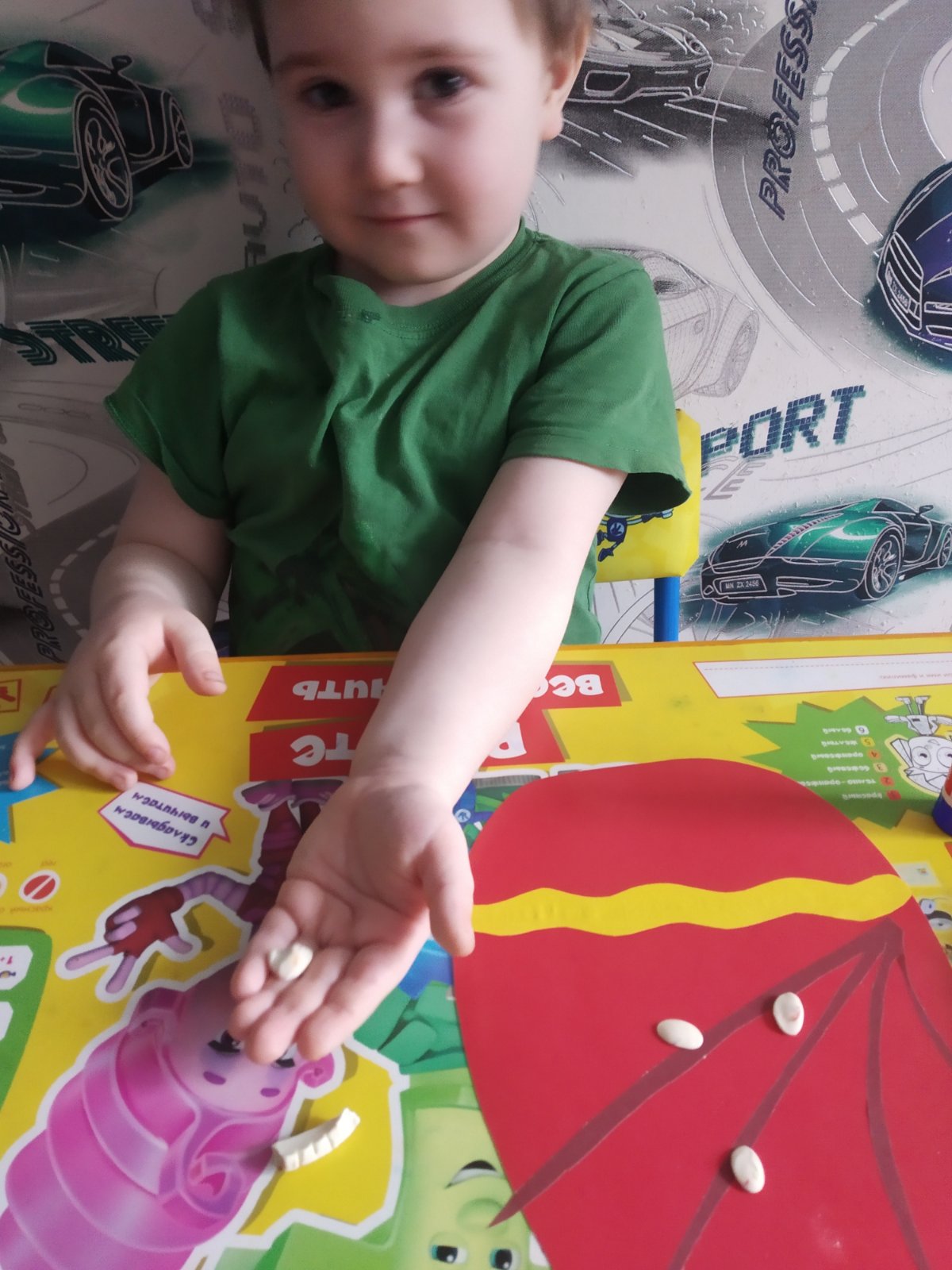 Воспитанник группы «Колокольчик» Дмитрий Раков выполняет работы на темы «Вербное воскресенье» и «Пасхальное яичко»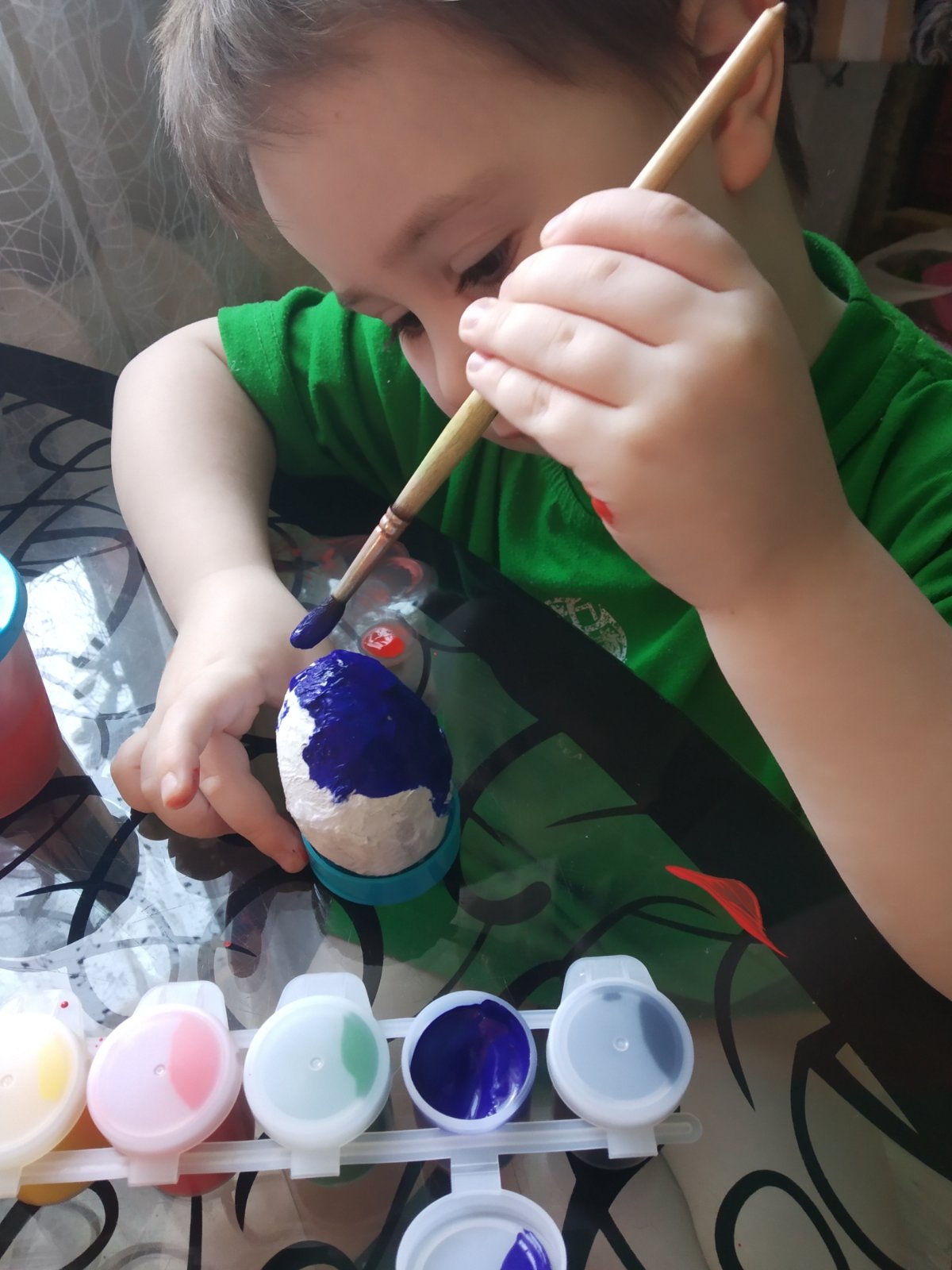 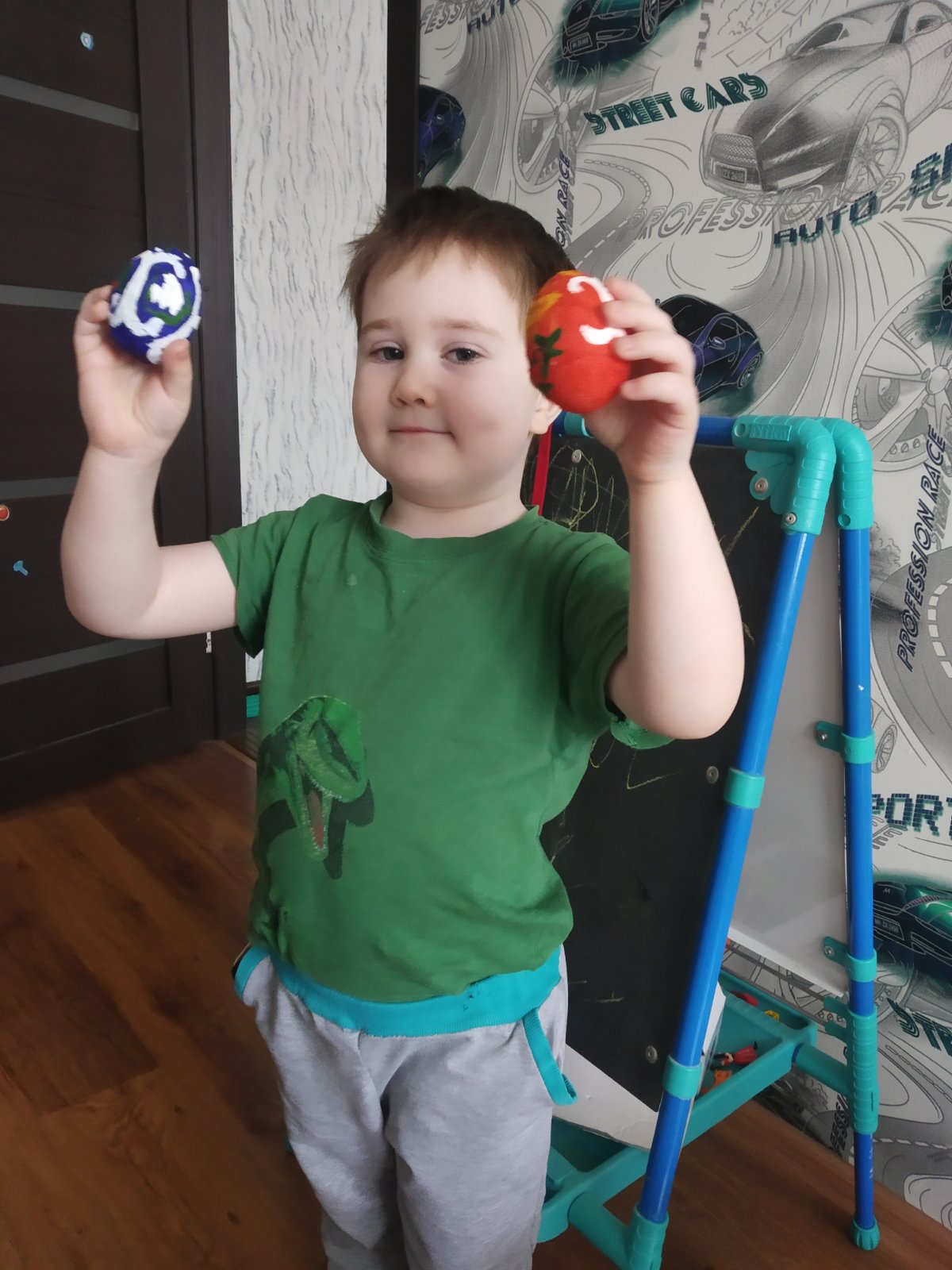 